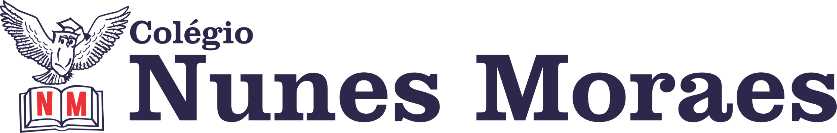  “Para dias bons: sorrisos;Para dias ruins: paciência;Para todos os dias: fé”.1ª aula: 7:20h às 8:15h – ED.FÍSICA – PROFESSORA: SUANENÃO HAVERÁ AULA2ª aula: 8:15h às 9:10h – ARTE – PROFESSORA: JANIELLY RAMOS1º passo: Envie foto da atividade, as questões do livro, p.98 (Envie no privado da professora).2º passo: Assista à videoaula sobre o capítulo 09 no link: <https://www.youtube.com/watch?v=_Qk7zx_MFN0&t=12s>3º passo: Responda, p. 99 (q. 01)./p. 103 (q. 01)/p. 105 (q. 01) - Envie suas respostas para a coordenação.4º passo: Faça a correção das questões no grupo do WhatsApp.5º passo: Atividade domiciliar - Produza um desenho em uma folha avulsa (A4) inspirando-se nas imagens de arte Naif presentes no capítulo 09 (p. 100; q.01). (Essa atividade será usada para nota e deve ser enviada para a professora no dia 03/06/2020.)Durante a resolução dessas questões a professora Janielly vai tirar dúvidas no WhatsApp (9.9425-8076)Faça foto das atividades que você realizou e envie para coordenação Islene (9.9150-3684)Essa atividade será pontuada para nota.

Intervalo: 9:10h às 9:45h3ª aula: 9:45h às 10:40 h – MATEMÁTICA – PROFESSOR: DENILSON SOUSA1° passo: Organize-se com seu material, livro de matemática, caderno, caneta, lápis e borracha. 2° passo: acompanhe a correção da página 36 Q. 2 no grupo da sala.  3° passo: Acompanhe a vídeo-aula com o professor Denilson explicando e exercitando a soma de Gauss.  Assista a aula no seguinte link:https://youtu.be/88Lo_iwYd1g (29 min)4° passo: Baseado em seus conhecimentos resolva as questões: Página 39, Q. 1Durante a resolução dessas questões o professor Denilson vai tirar dúvidas no WhatsApp (9.9165-2921)Faça foto das atividades que você realizou e envie para coordenação Islene (9.9150-3684)Essa atividade será pontuada para nota.4ª aula: 10:40h às 11:35h - GEOGRAFIA – PROFESSOR: ALISON ALMEIDA1º passo:  Acesse ao Google Meet com o link que o professor vai disponibilizar no grupo para correção da atividade de casa.2º passo: Faça a leitura da página: 47 a 49 (SAS)3º passo:  Assista a vídeo aula a seguir:https://youtu.be/fGX4ZEZAYLE 4º passo: Faça os exercícios: Página: 116 (Ativ. Suplementar) Questão: 02, 04 e 055º passo:  Acesse ao Google Meet para tirar dúvidas e correção da atividade. Caso você não consiga acessar o Meet anote suas dúvidas e tirem com o professor na próxima aula. A correção também será disponibilizada no grupo da turma ao final da aula.6º passo: Pós Aula – Página: 116 (Ativ. Suplementar) Questão: 01 e 03Durante a resolução dessas questões o professor Alison vai tirar dúvidas no WhatsApp (9.9107-4898)Faça foto das atividades que você realizou e envie para coordenação Islene (9.9150-3684)Essa atividade será pontuada para nota.BOM FINAL DE SEMANA!!